Colour the clock that matches the time.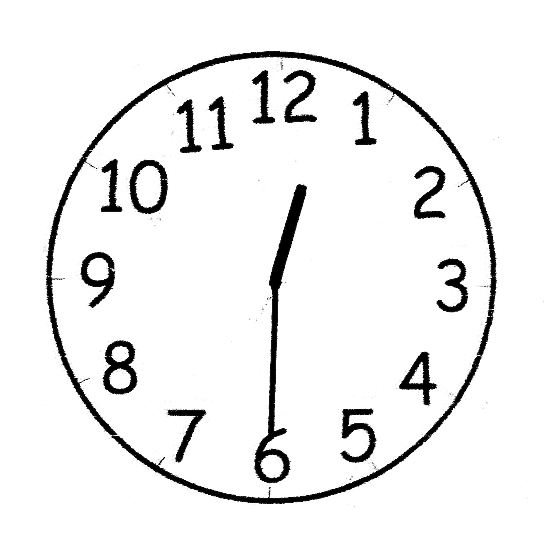 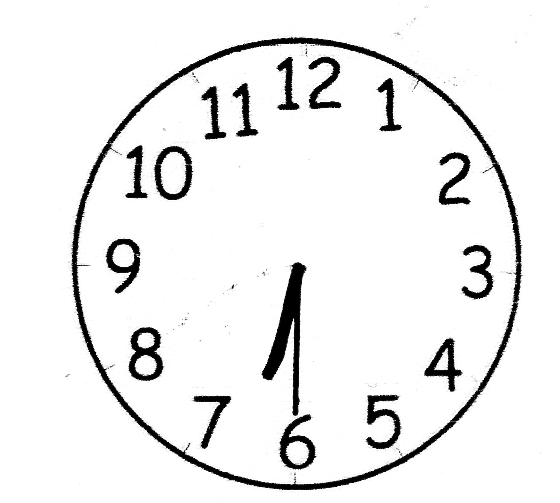 half past onehalf past twohalf past three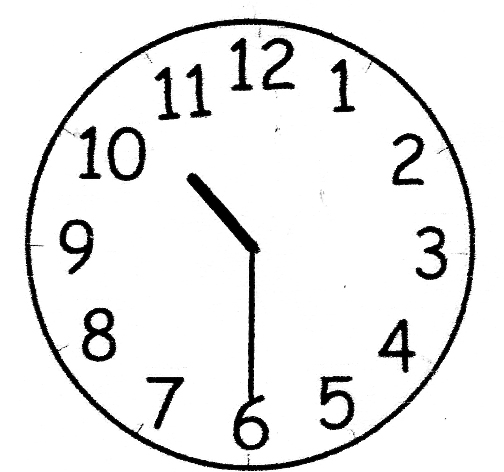 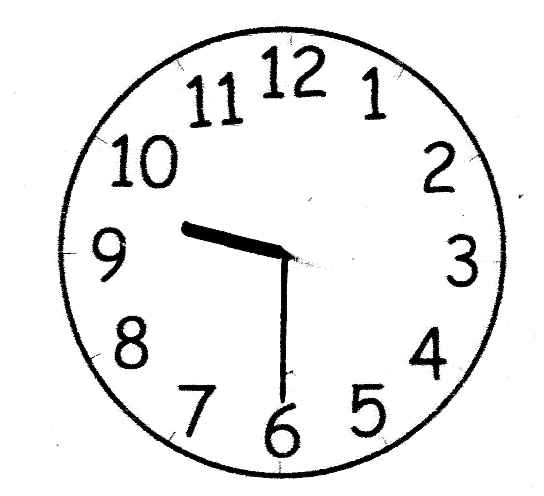 half past fourhalf past five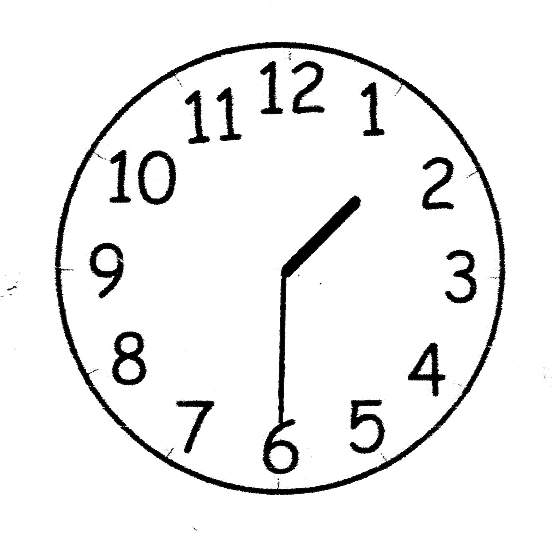 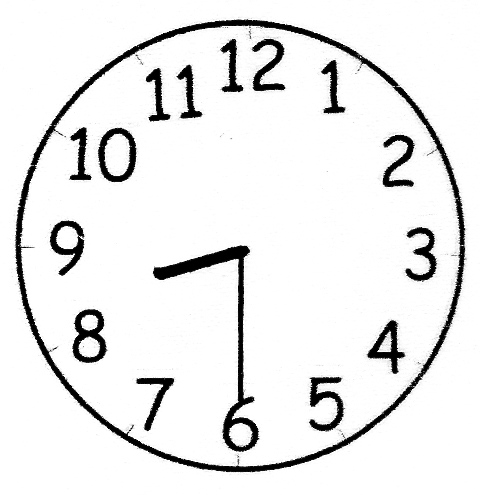 half past sixhalf past sevenhalf past eight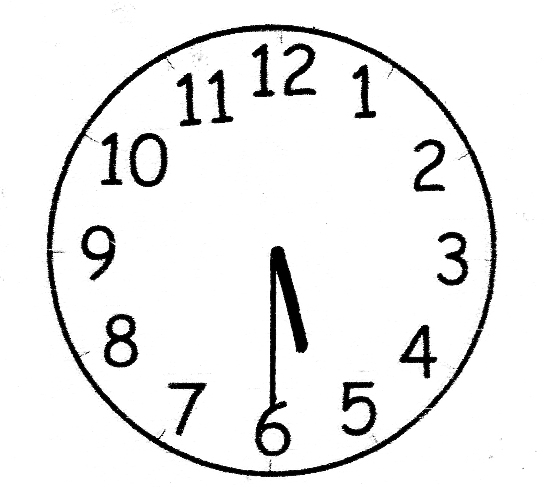 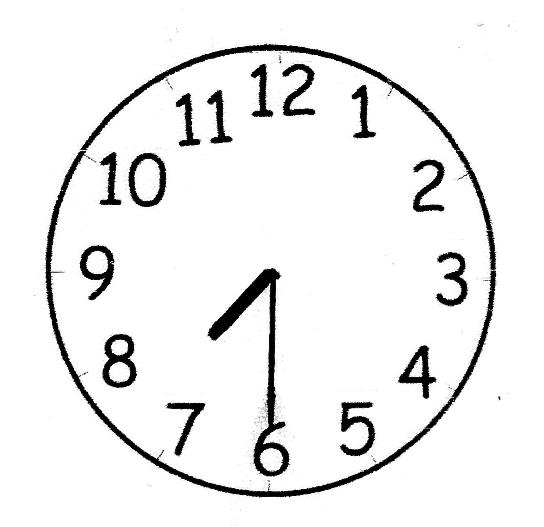 half past ninehalf past ten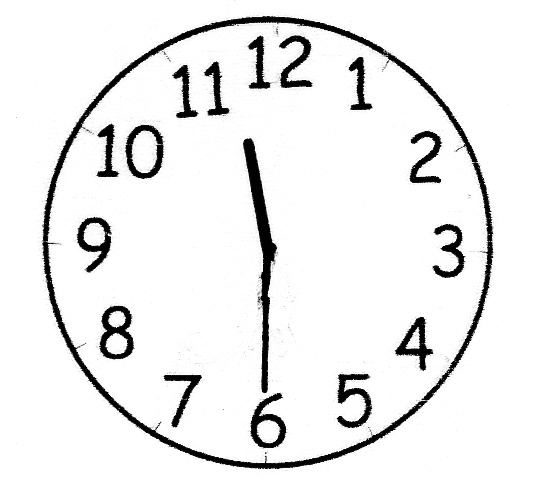 half past eleven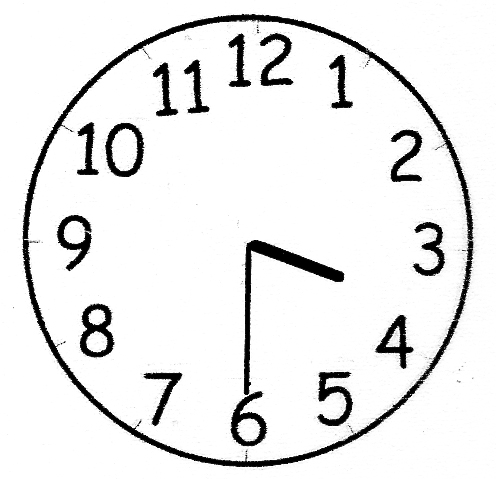 half past twelve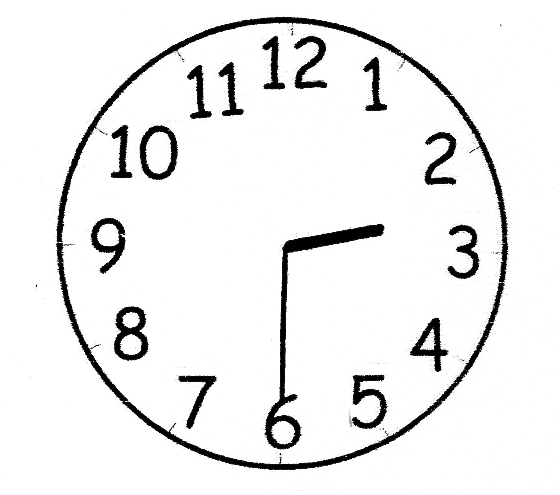 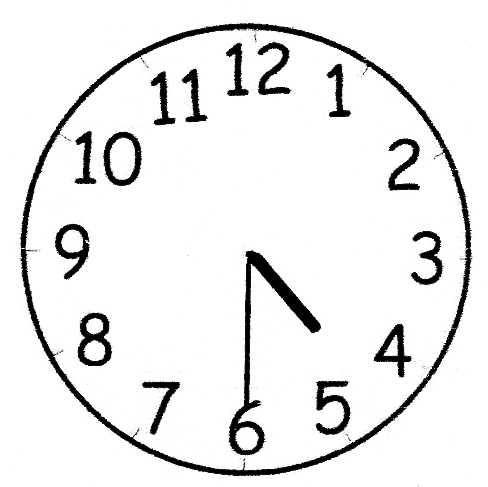 Write each time.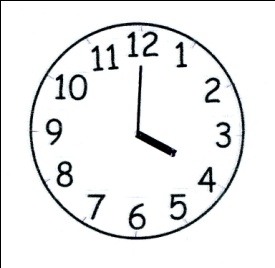 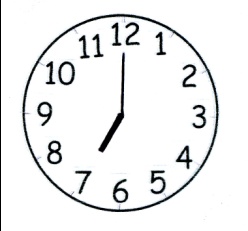 